New Canaan High School Parent Faculty Association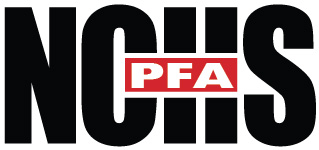 2019-2020 NCHS PFAEvent DatesAugust26			New to NC Orientation 10am26			Freshman Walk Through 1-2pm29			T-Shirt Distribution 11:45amSeptember  4         Executive Board 9:30am  5          9th Grade Networking 9:30am 10        Senior Year Overview* 8:00am 11        PFA General Meeting 9:30am 12        Open House 7:00pm (9th Gr. at 6:15pm) 17        12th Grade Networking 9:30am 18        New to NC Student Lunch (11am- 1pm) 23		Explore England* 7:00pm 25        New to NC Parent Coffee 9:30amOctober  1     	11th Grade Networking 9:30am  2     	Executive Board 9:30am   3    	10th Grade Networking 7:00pm  8    	9th Grade Networking 9:30am 10     	Financial Aid Night * 7:00pm 16    	PFA General Meeting 9:30am14-18 	Homecoming Spirit Week 18        Homecoming Bonfire 19        Homecoming Game and DanceNovember  6     	Executive Board 9:30am  7     	11th Grade Networking 9:30am  13    	PFA General Meeting 9:30am  14    	10th Grade Networking 9:30am  19    	12th Grade Networking 9:30amDecember  4     	Executive Board 9:30am   5     	9th Grade Networking 9:30am20   	Alumni Roundtable Brunch 9:15am 	*Guidance ProgramJanuary 8		PFA Executive Board 9:30am9	  Junior Parents College Planning* 7:00pm 15    	PFA General Meeting w/Saxe PTC 9:30am16	  Midterm Staff Lunch29     Junior Parent Naviance Trainging* 8amFebruary5	 Executive Board 9:30am  6	 Sophomore Parents-College Testing* 8amMarch  4	 Executive Board 9:30am  5	 8th Grade Orientation 7:00pm 11    PFA General Meeting 9:30am 27	 Post Prom Fundraiser 7:00pmAprilExecutive Board 9:30am9th Grade Networking 9:30am 2   	College Panel * 7:30pm 4	Safe Driving Week 23   	11th Grade Networking 9:30am 24	 	Junior Prom  25   	NCSF Color Run 9:00am 28    	12th Grade Networking 9:30am 30    	Staff Appreciation DayMay1    	     Soph. Parent –Post High School* 8am 6		Executive Board 9:30am 13    	PFA General Meeting 9:30am 15		Senior Prom and Post Prom Party June  10		PFA Executive Board 9:30am